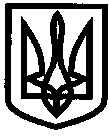 УКРАЇНАУПРАВЛІННЯ ОСВІТИІЗЮМСЬКОЇ МІСЬКОЇ РАДИХАРКІВСЬКОЇ ОБЛАСТІНАКАЗ13.03.2017										№ 154Про огляд-утримання дітей-сиріт та дітей, позбавлених батьківськогопіклуванняКеруючись Законом України «Про охорону дитинства» та Постановою КМУ від 24.09.2008 р. № 866 «Питання діяльності органів опіки та піклування, пов’язаної із захистом прав дитини»НАКАЗУЮ:1. Керівникам ЗНЗ та ДНЗ:1.1. Організувати роботу з проведення огляду-утримання дітей-сиріт та дітей, позбавлених батьківського піклування згідно з графіком (додаток 1).								З 03.04.2017 по 08.05. 20171.2. Скласти акти обстеження житлово-побутових умов дітей-сиріт та дітей, позбавлених батьківського піклування, за формою (додаток 2), згідно з інструкцією (додаток 3).1.3. Здати до управління освіти копії актів обстеження та узагальнення огляду-утримання дітей-сиріт та дітей, позбавлених батьківського піклування.										До 15.05. 20172. Головному спеціалісту Зміївській Р. С.:2.1. Надати графік огляду-утримання дітей-сиріт та дітей, позбавлених батьківського піклування службі у справах дітей Ізюмської міської ради.										До 03.04.20172.2. Узагальнити огляд – утримання.										До 30.05.20173. Контроль за виконанням наказу покласти на головного спеціаліста Зміївську Р.С.Начальник управління освіти					О.П. ЛесикЗміївська Р. С.Додаток 1до наказу управління освітиІзюмської міської радиХарківської областівід 13.03.2017  № 154Графікпроведення огляду утримання дітей-сиріт та дітей, позбавлених батьківського піклування з 03.04.2017 рокуДодаток 2до наказу управління освітиІзюмської міської радиХарківської областівід 13.03.2017  № 154АКТ обстеження матеріально – побутових умов сім’ї__________________________________________________________________/прізвище, ім’я по батькові голови родини/_________________________________________________________________/дата народження, місце роботи, номер телефону/Адреса проживання: __________________________________________________________________«____» _______________ 2017рокуКомісією у складі: ______________________________________________________________________________________________________________________________________________________________________________________________________установлено наступне:Склад сім’ї / прізвище , ім’я, по батькові, місце та дата народження, місце роботи, або навчання/________________________________________________________________________________________________________________________________________________________________________________________________________________________________________________________________________________________________________________________________________________________________________________________________________________________________________________________________________________________________________________________________________________Характеристика помешкання побутові умови життя, санітарний стан: __________________________________________________________________________________________________________________________________________________________________________________________________________________________________________________________________________________________________________________________________________Загальний прибуток сім’ї (джерело фінансування): ______________________________________________________________________________________________________________________________________________________________________________________________________Характеристика батьків, взаємовідносини між членами сім’ї: ________________________________________________________________________________________________________________________________________________________________________________________________________________________________________________________________________Джерело інформації: ____________________________________________________________________________________________________________________________________Висновок комісії: ________________________________________________________________________________________________________________________________________________________________________________________________________________________________________________________________________Підписи членів комісії:								__________________	__________________				__________________«_____» ____________ 2017 року					Акт складено у присутності: __________________________________                           	(підпис, прізвище, ініціали власноруч)Директор (завідувч):     ___________       (прізвище, ініціали власноруч)                                     (підпис , М.П)Додаток 3до наказу управління освітиІзюмської міської радиХарківської областівід 13.03.2017  № 154Інструкціяпо складанню акта обстеження житлово-побутових умов1. Акт складається безпосередньо при обстеженні матеріально-побутових умов сім’ї.2. Обстеження матеріально-побутових умов сім’ї проводиться не менше ніж трьома особами, які залишають підписи в акті.3. В акті обстеження матеріально-побутових умов сім’ї записується мета обстеження та аргументований висновок.4. В акті обстеження матеріально-побутових умов сім’ї заповнюють всі графи.5. Інформацію вписувати достовірну, керуючись достовірними документами громадянина.6. Акт обстеження матеріально-побутових умов сім’ї заповнюється чітким, розбірливим почерком.7. В акті обстеження матеріально-побутових умов сім’ї обов’язково залишають підпис батьки або особи, що їх замінюють, вказуючи прізвище, ініціали.Гімназія № 1, ІДНЗ 1203.04. – 05.04ІЗОШ № 2, ІДНЗ№ 606.04 – 07.04, 10. 04Гімназія № 3, ІДНЗ №13, № 1611.04 – 12. 04ІЗОШ № 4, ІДНЗ № 913.04 – 14. 04ІЗОШ № 5, ІДНЗ № 418.04 – 20.04ІЗОШ № 6, ІДНЗ № 1021.04, 24.04ІЗОШ № 1025.04– 27.04 ІЗОШ № 11, ІДНЗ № 1728.04, 03.05ІДНЗ № 2, ІДНЗ № 1404.05ІЗОШ № 1205.05, 08.05